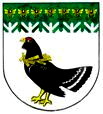 от 28 января 2021 года № 32О создании муниципальной межведомственной рабочей группы по внедрению и реализации целевой модели дополнительного образования детей в Мари-Турекском муниципальном районе В целях реализации мероприятий регионального проекта «Успех каждого ребенка», утвержденного протоколом Совета при Главе Республики Марий Эл  по стратегическому развитию, проектной деятельности и реализации национальных проектов и программ от 5 февраля  2019 года № 1, федерального проекта «Успех каждого ребенка» национального проекта «Образование», утвержденного протоколом президиума Совета при Президенте Российской Федерации по стратегическому развитию и национальным проектам от 24 декабря 2018 г. № 16, во исполнение пункта 3.1 приказа Министерства просвещения Российской Федерации от 3 сентября 2019 г. № 467 «Об утверждении Целевой модели развития региональных систем дополнительного образования детей», в соответствии с распоряжением Правительства Республики Марий Эл от 2 июля 2019 г. № 301-р «О реализации мероприятия по формированию современных управленческих и организационно-экономических механизмов в системе дополнительного образования детей, в том числе по внедрению целевой модели развития региональных систем, дополнительного образования детей в рамках федерального проекта «Успех каждого ребенка» национального проекта «Образование», в целях внедрения  на территории Республики Марий Эл в 2021 году целевой модели развития региональных систем дополнительного образования детей (далее – Целевая модель), администрация Мари-Турекского муниципального  района Республики Марий Эл п о с т а н о в л я е т:Создать муниципальную межведомственную рабочую группу по внедрению и реализации целевой модели дополнительного образования детей в Мари-Турекском муниципальном  районе Республики Марий Эл.Утвердить, прилагаемые:- Положение  о муниципальной межведомственной  рабочей группе по внедрению и реализации целевой модели дополнительного образования детей в Мари-Турекском муниципальном  районе.- Состав муниципальной межведомственной рабочей группы по внедрению и реализации целевой модели дополнительного образования детей в Мари-Турекском муниципальном  районе.Настоящее постановление подлежит размещению  на официальном сайте  Мари-Турекского муниципального района Республики Марий Эл в информационно-телекоммуникационной сети «Интернет» .Контроль за исполнением настоящего постановления возложить на заместителя главы администрации Мари-Турекского муниципального района Республики Марий Эл   Пехпатрову Г.Н.П О Л О Ж Е Н И Ео муниципальной межведомственной рабочей группе по внедрению 
и реализации целевой модели дополнительного образования детей 
в  Мари-Турекском муниципальном районеОбщие положенияМуниципальная межведомственная рабочая группа по внедрению 
и реализации целевой модели дополнительного образования детей 
в Мари-Турекском муниципальном районе (далее — рабочая группа) является коллегиальным совещательным органом, созданным в целях реализации регионального проекта «Успех каждого ребенка» утвержденного протоколом Совета при Главе Республики Марий Эл по стратегическому развитию, проектной деятельности и реализации национальных проектов и программ от 5 февраля  2019 г. № 1.Основной целью деятельности рабочей группы является осуществление внедрения и реализации целевой модели дополнительного образования детей в Мари-Турекском муниципальном районе, организация взаимодействия органов администрации Мари-Турекского муниципального района с органами исполнительной власти Республики Марий Эл и муниципальными учреждениями по внедрению и реализации целевой модели дополнительного образования детей.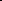 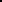 Рабочая группа осуществляет свою деятельность на общественных началах на основе добровольности, равноправия ее членов, коллективного и свободного обсуждения вопросов на принципах законности и гласности.Рабочая группа в своей деятельности руководствуется Конституцией Российской Федерации, федеральными законами, указами Президента Российской Федерации, постановлениями и распоряжениями Правительства Российской Федерации, нормативными правовыми актами Республики Марий Эл, Уставом Мари-Турекского муниципального района и настоящим Положением.Задачи и полномочия рабочей группыОсновными задачами рабочей группы являются:решение вопросов, связанных с реализацией мероприятий, предусмотренных региональным проектом;обеспечение согласованных действий органов исполнительной власти области, органов администрации Мари-Турекского муниципального образования (далее- администрации), муниципальных учреждений по внедрению и реализации целевой модели дополнительного образования детей;определение механизмов внедрения и реализации целевой модели дополнительного образования детей;контроль за ходом выполнения мероприятий, предусмотренных региональным проектом;определение приоритетных направлений реализации дополнительных общеобразовательных программ;выработка предложений по совместному использованию инфраструктуры в целях реализации дополнительных общеобразовательных программ;координация реализации дополнительных общеобразовательных программ в сетевой форме;разработка предложений по формированию параметров финансового обеспечения реализации дополнительных общеобразовательных программ в сетевой форме;организация взаимодействия органов местного самоуправления Мари-Турекского муниципального района с органами исполнительной власти Республики Марий Эл при решении вопросов по внедрению целевой модели дополнительного образования детей.Для выполнения возложенных задач рабочая группа обладает следующими полномочиями:организует подготовку и рассмотрение проектов нормативных правовых актов, необходимых для внедрения и реализации целевой модели дополнительного образования детей;утверждает основные муниципальные мероприятия по внедрению и реализации целевой модели дополнительного образования детей;обеспечивает проведение анализа практики внедрения и реализации целевой модели дополнительного образования детей.Права рабочей группыРабочая группа в соответствии с возложенными на нее задачами имеет право:принимать в пределах своей компетенции решения, направленные на внедрение и реализацию целевой модели дополнительного образования детей;запрашивать, получать и анализировать материалы, сведения и документы от органов исполнительной власти Республики Марий Эл, органов местного самоуправления, учреждений и организаций, касающиеся вопросов внедрения и реализации целевой модели дополнительного образования детей;приглашать на заседания рабочей группы должностных лиц администрации Мари-Турекского муниципального района, привлекать экспертов и (или) специалистов для получения разъяснений, консультаций, информации, заключений и иных сведений;освещать в средствах массовой информации ход внедрения и реализации целевой модели дополнительного образования детей;осуществлять иные действия, необходимые для принятия мотивированного и обоснованного решения по вопросам, входящим в полномочия рабочей группы.Состав и порядок работы рабочей группыРабочая группа формируется в составе руководителя, заместителя руководителя, секретаря и постоянных членов рабочей группы.Персональный состав рабочей группы с одновременным назначением его руководителя, заместителя руководителя, секретаря утверждается постановлением администрации Мари-Турекского муниципального района.Рабочая группа осуществляет свою деятельность в форме заседаний, которые проводятся в соответствии с планом работы рабочей группы, утверждаемым руководителем рабочей группы, и (или) по мере поступления предложений от органов исполнительной власти Республики Марий Эл, администрации Мари-Турекского муниципального района, муниципальных учреждений, организаций.Возглавляет рабочую группу и осуществляет руководство ее работой руководитель рабочей группы.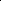 Заместитель руководителя рабочей группы в период отсутствия руководителя рабочей группы либо по согласованию с ним осуществляет руководство деятельностью рабочей группы и ведет ее заседание.Члены рабочей группы принимают личное участие в заседаниях или направляют уполномоченных ими лиц.О месте, дате и времени заседания члены рабочей группы уведомляются секретарем не позднее, чем за 5 дней до начала его работы.Заседание рабочей группы считается правомочным, если на нем присутствуют не менее половины от общего числа рабочей группы.Решения рабочей группы принимаются простым большинством голосов присутствующих на заседании членов рабочей группы. В случае равенства голосов решающим является голос ведущего заседание. В случае  несогласия с принятым решением члены рабочей группы вправе выразить свое особое мнение в письменной форме, которое приобщается к протоколу заседания. Решения рабочей группы в течение 5 рабочих дней оформляются протоколом, который подписывается руководителем и секретарем рабочей группы в течение 2 рабочих дней.Секретарь рабочей группы в течение 5 рабочих дней после подписания протокола осуществляет его рассылку членам рабочей группы.Решения рабочей группы могут служить основанием для подготовки нормативных правовых актов Мари-Турекского муниципального района по вопросам внедрения целевой модели дополнительного образования детей.Обязанности рабочей группыРуководитель рабочей группы:планирует, организует, руководит деятельностью рабочей группы и распределяет обязанности между ее членами;ведет заседания рабочей группы;определяет дату проведения очередных и внеочередных заседаний рабочей группы;утверждает повестку дня заседания рабочей группы;подписывает протокол заседания рабочей группы;контролирует исполнение принятых рабочей группой решений;совершает иные действия по организации и обеспечению деятельности рабочей группы.Секретарь рабочей группы:осуществляет свою деятельность под началом руководителя рабочей группы;обеспечивает организационную подготовку проведения заседания рабочей группы;организует и ведет делопроизводство рабочей группы;обеспечивает подготовку материалов для рассмотрения на заседании рабочей группы;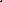 извещает членов рабочей группы о дате, времени, месте проведения заседания и его повестке дня, обеспечивает их необходимыми материалами; ведет и оформляет протокол заседания рабочей группы.Члены рабочей группы:участвуют в заседаниях рабочей группы, а в случае невозможности участия заблаговременно извещают об этом руководителя рабочей группы;обладают равными правами при обсуждении рассматриваемых на заседаниях вопросов и голосовании при принятии решений;обязаны объективно и всесторонне изучить вопросы при принятии решений.Ответственность членов рабочей группыРуководитель рабочей группы несет персональную ответственность за организацию деятельности рабочей группы и выполнение возложенных на него задач.Ответственность за оформление и хранение документов рабочей  группы возлагается на секретаря рабочей группы.Члены рабочей группы несут ответственность за действия (бездействие) и принятые решения согласно действующему законодательству.СОСТАВмуниципальной межведомственной рабочей группы по внедрению и реализации целевой модели дополнительного образования детей в Мари-Турекском муниципальном  районеМАРИЙ ЭЛ РЕСПУБЛИКЫНМАРИЙ ТУРЕК МУНИЦИПАЛЬНЫЙ РАЙОНЫНАДМИНИСТРАЦИЙЖЕАДМИНИСТРАЦИЯМАРИ-ТУРЕКСКОГО МУНИЦИПАЛЬНОГО РАЙОНАРЕСПУБЛИКИ МАРИЙ ЭЛАДМИНИСТРАЦИЯМАРИ-ТУРЕКСКОГО МУНИЦИПАЛЬНОГО РАЙОНАРЕСПУБЛИКИ МАРИЙ ЭЛПУНЧАЛПОСТАНОВЛЕНИЕПОСТАНОВЛЕНИЕГлава администрации    Мари-Турекскогомуниципального района                                 С.Ю. РешетовУТВЕРЖДЕНОпостановлением администрацииМари-Турекского муниципального района от 28 января 2021 года №32УТВЕРЖЕНпостановлением администрации Мари-Турекского муниципального района от 28 января 2021 г. №32Пехпатрова Галина Николаевна-заместитель главы администрации Мари-Турекского муниципального района Республики Марий Эл, руководитель рабочей группы;Курбатова Ольга Алексеевна-руководитель МУ «Отдел образования и по делам молодежи администрации Мари-Турекского муниципального района Республики Марий Эл», заместитель руководителя рабочей группы;Кузьминых Наталья Валериевна-руководитель отдела культуры, физкультуры и спорта администрации Мари-Турекского муниципального района Республики Марий Эл;Нигматуллина Альбина Альфитовна-руководитель Финансового управления администрации  Мари-Турекского муниципального района Республики Марий Эл;Гибина Фаина Васильевна-методист МУ «Отдел образования и по делам молодежи администрации Мари-Турекского муниципального района Республики Марий Эл», секретарь рабочей группы (по согласованию);Петрова Эльвира Вячеславовна-главный специалист-экономист МУ «Отдел образования и по делам молодежи администрации Мари-Турекского муниципального района Республики Марий Эл» (по согласованию);Чернова Светлана Геннадьевна-директор муниципального учреждения дополнительного образования «Мари-Турекский центр дополнительного образования» (по согласованию)